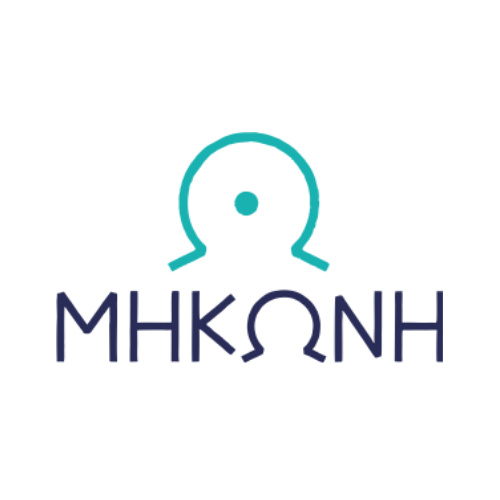 Πιστοποιητικό οικογενειακής κατάστασης και όπου αυτό δεν είναι εφικτό ληξιαρχική πράξη γέννησης του παιδιού, ή/και ληξιαρχική πράξη συμφώνου συμβίωσης. Σε περίπτωση που προσκομιστεί πιστοποιητικό σε άλλη γλώσσα πλην της Ελληνικής, το πιστοποιητικό συνοδεύεται απαραίτητα από επίσημη μετάφραση.Βεβαίωση υγείας του παιδιού  συμπληρωμένη και υπογεγραμμένη από Παιδίατρο, καθώς και αντίγραφο του βιβλιαρίου υγείας του με τα εμβόλια που προβλέπονται κάθε φορά ανάλογα με την ηλικία του παιδιού. Επίσης, αποτελέσματα φυματινοαντίδρασης Μantoux, όπως κάθε φορά προβλέπεται από το Εθνικό Πρόγραμμα Εμβολιασμών.Αντίγραφο εκκαθαριστικού σημειώματος εφορίας του τρέχοντος οικονομικού έτους. Σε περίπτωση που δεν έχει γίνει η εκκαθάριση της δήλωσης θα υποβάλλεται αντίγραφο της δήλωσης φορολογίας εισοδήματος ( Ε 1) του τρέχοντος οικονομικού έτους, με την υποχρέωση προσκόμισης του εκκαθαριστικού σημειώματος όταν αυτό εκδοθεί.Αντίγραφο ταυτότητας των γονέων.Υπεύθυνη δήλωση α) περί αποδοχής των όρων λειτουργίας των δημοτικών σταθμών όπως αυτοί διατυπώνονται στον εκάστοτε ισχύοντα κανονισμό λειτουργίας (τήρηση ωραρίου λειτουργίας των Π.Σ, αργίες κλπ ) , και στην καταβολή τροφείων σύμφωνα τις σχετικές Αποφάσεις του Δημοτικού Συμβουλίου Για την εγγραφή παιδιών αλλοδαπών γονέων στον Σταθμό εκτός των προηγουμένων δικαιολογητικών απαραίτητη  προϋπόθεση είναι και η άδεια νόμιμης παραμονής στη χώρα μας, όπως αυτή αποδεικνύεται από τις ισχύουσες κάθε φορά διατάξεις. Σε περίπτωση που έχει λήξει η άδεια παραμονής, απαιτείται βεβαίωση του αρμόδιου φορέα, ότι έχει κατατεθεί η σχετική αίτηση ανανέωσής της.Δικαιολογητικά εργασίας γονέων Α) Για εργαζόμενους:Στον ιδιωτικό τομέα, απαιτείταιπρόσφατη βεβαίωση εργασίας (έκδοση μέχρι 7 ημέρες πριν την κατάθεση της αίτησης)από τον εργοδότη η οποία θα περιλαμβάνει τα εξής στοιχεία:για τη συνέχιση της απασχόλησης  το είδος της απασχόλησης(πλήρης ή μερική απασχόληση αορίστου ή ορισμένου χρόνου ) το ωράριο εργασίας  καιαντίγραφο αναγγελίας πρόσληψης της αιτούσας/του αιτούντος ή της σύμβασης μαζί με το έντυπο Ε4 (ετήσιος πίνακας προσωπικού). Στο Δημόσιο, τους ΟΤΑ ή Ν.Π.Δ.Δ. αυτών, απαιτείταιπρόσφατη βεβαίωση εργασίας στην οποία να αναφέρεται η σχέση εργασίας με το φορέα.Για ελεύθερους επαγγελματίες (Ο.Α.Ε.Ε.): Όσοι είναι αυτοαπασχολούμενοι εκτός πρωτογενή τομέα, απαιτείται:Αντίγραφο της δήλωσης Ενάρξεως επιτηδεύματος στη Δ.Ο.Υ ή βεβαίωση ασφαλιστικού φορέα.Υπεύθυνη δήλωση του ν.1599/86 περί μη διακοπής της άσκησης του επιτηδεύματος. Για απασχολούμενους στον πρωτογενή τομέα (ΟΓΑ):Βεβαίωση ασφαλίσεως από τον Ο.Γ.Α. στην οποία να προκύπτει ο αριθμός μητρώου ασφαλισμένου.Για άνεργους γονείς απαιτείται:Βεβαίωση ανεργίας από τον ΟΑΕΔ ή κάρτα ανεργίας σε ισχύ, του γονέα ή των γονέων που είναι άνεργοι. Για γονείς που συμμετέχουν σε ενεργητικές πολιτικές απασχόλησης ή σε άλλα προγράμματα, απαιτείται αντίγραφο Ιδιωτικό Συμφωνητικού Συνεργασίας ή αντίγραφο εγκριτικής απόφασης υπαγωγής καθώς και υπεύθυνη δήλωση εργοδότη για τη συνέχιση παρακολούθησης του προγράμματος. Εάν συμμετέχουν σε πρόγραμμα συνεχιζόμενης επαγγελματικής κατάρτισης, απαιτείται βεβαίωση από πιστοποιημένο Κέντρο Επαγγελματικής Κατάρτισης (Κ.Ε.Κ.) για τη συνέχιση παρακολούθησης του προγράμματος.Για παιδιά που πάσχουν από σωματικές, πνευματικές, ψυχικές παθήσεις ή αναπηρίες, βεβαίωση ιατρού κατάλληλης ειδικότητας ότι αυτό ότι αυτό μπορεί να είναι ωφέλιμο για το παιδί και ότι έχει τη δυνατότητα ένταξης σε πλαίσιο λειτουργίας του Σταθμού.Για διαζευγμένους απαιτείται αντίγραφο διαζευκτηρίου ( (εάν αυτό δεν αναφέρεται στο πιστοποιητικό οικογενειακής κατάστασης). Για γονείς σε διάσταση απαιτείται αίτηση διαζυγίου ή οποιοδήποτε αποδεικτικό έγγραφο της διάστασης, καθώς και δικαστική απόφαση επιμέλειας ή οποιοδήποτε αποδεικτικό έγγραφο της επιμέλειας ή οποιοδήποτε αποδεικτικό έγγραφο της επιμέλειας, εάν οι γονείς είναι διαζευγμένοι ή εν διαστάσει.Για ανάδοχη μητέρα, απαιτείται αντίγραφο δικαστικής απόφασης ή οποιοδήποτε αποδεικτικό έγγραφο επιτροπείας ανήλικου τέκνου. ΣΥΜΠΛΗΡΩΜΑΤΙΚΑ ΔΙΚΑΙΟΛΟΓΗΤΙΚΑ ΕΙΔΙΚΩΝ ΠΕΡΙΠΤΩΣΕΩΝΑναπηρία γονέων ή τέκνου: Αντίγραφο απόφασης Υγειονομικής Επιτροπής.Πολύτεκνη ή τρίτεκνη οικογένεια: Πιστοποιητικό οικογενειακής κατάστασης για τους τρίτεκνους και  Πιστοποιητικό ΑΣΠΕ για τους πολύτεκνους.Άγαμοι γονείς: Πιστοποιητικό οικογενειακής κατάστασης.Διαζευγμένοι γονείς ή γονείς σε διάσταση: Βεβαίωση επιμέλειας μόνιμης ή προσωρινής αρμόδιου δικαστηρίου και διαζευκτήριο. Η διάσταση  πιστοποιείται με έγγραφο Πρωτοδικείου και όχι με Υπεύθυνη Δήλωση. Γονείς φοιτητές: βεβαίωση από την γραμματεία της Σχολής.Γονέας στρατευμένος: βεβαίωση από την μονάδα που υπηρετεί ή το αρμόδιο Στρατολογικό Γραφείο.ΑΠΑΙΤΟΥΜΕΝΑ ΔΙΚΑΙΟΛΟΓΗΤΙΚΑ ΑΙΤΗΣΗΣ ΕΓΓΡΑΦΗΣ & ΕΠΑΝΕΓΓΡΑΦΗΣ ΝΗΠΙΩΝ ΔΟΜΩΝ ΒΡΕΦΟΝΗΠΙΑΚΩΝ ΣΤΑΘΜΩΝ  ΤΟΥ Ν.Π.Δ.Δ. «Η ΜΗΚΩΝΗ»  ΤΟΥ ΔΗΜΟΥ ΣΙΚΥΩΝΙΩΝ (2023-24)